KONKURS PLASTYCZNO - FOTOGRAFICZNY „Wiosno, czy to już ty?”       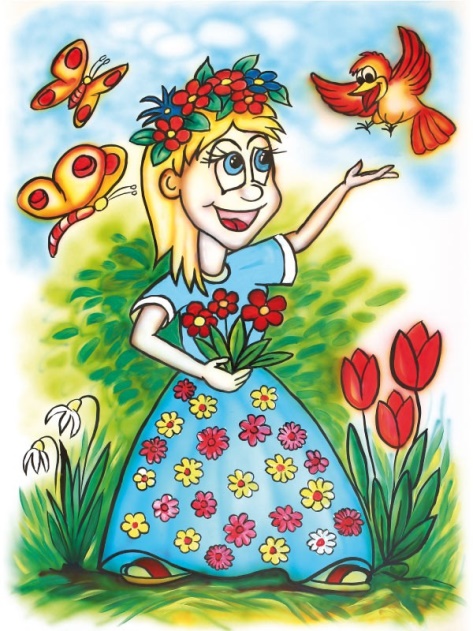 Organizator: Publiczna Szkoła Podstawowa w Starej Słupi.Tematyka konkursu: Zwiastuny zbliżającej się wiosny.Cele konkursu:Zdobywanie i poszerzenie wiedzy na temat wiosny i jej pierwszych oznak.Rozwijanie umiejętności plastycznych.Pobudzenie i rozwój inwencji twórczej uczestników.Wdrażanie i rozwijanie samodzielnej, kreatywnej pracy. Rozwijanie zainteresowań i umiejętności w dziedzinie fotografii. Popularyzowanie twórczości fotograficznej.Rozwijanie umiejętności obserwacji elementów przyrody. Poszukiwanie nowych środków wyrazu.Rozwijanie umiejętności obserwacji i wrażliwości artystycznej.Czerpanie radości z procesu tworzenia.Uczestnicy konkursu: dzieci w wieku przedszkolnym oraz młodzież ze Szkoły Podstawowej w Starej Słupi.Kategorie wiekowe: Kategoria I: przedszkole i zerówkaKategoria II: uczniowie klasy I-III Kategoria III: uczniowie klasy IV-VIIIWarunki uczestnictwa: Kategoria I – praca plastycznaKażdy uczestnik może zgłosić wyłącznie 1 pracę w formacie A4 lub A3, wykonaną dowolną techniką  plastyczną.Gotowe elementy wykorzystane do wykonania pracy eliminują ją z oceny.Kategoria II - III – praca plastyczna lub fotograficznaPraca plastyczna:Każdy uczestnik może zgłosić wyłącznie 1 pracę w formacie A4 lub A3, wykonaną dowolną techniką  plastyczną.Gotowe elementy wykorzystane do wykonania pracy eliminują ją z oceny.Praca fotograficzna:Każdy uczestnik może zgłosić maksymalnie 3 zdjęcia.Praca konkursowa winna być wykonana w formie kolorowej odbitki o wymiarach co najmniej 13x18 lub przesłana w wersji elektronicznej, w formacie JPG na adres e-mail: spstaraslupia@wp.plNiedopuszczalne jest dodawanie oraz usuwanie jakichkolwiek elementów na zdjęciu.Do konkursu nie będą przyjmowane również zdjęcia będące efektem przetwarzania i łączenia zdjęć w grafikę komputerową. Do każdej pracy należy dodać etykietę zawierającą następujące informacje: imię i nazwisko autora,  klasę, datę i miejsce wykonania zdjęcia.Kryteria oceny prac: Kategoria I nawiązanie do tematyki konkursu,kreatywność,  oryginalność,  pomysłowość,samodzielność wykonania,staranność wykonania.Kategoria  II – IIIPraca plastyczna:nawiązanie do tematyki konkursu,kreatywność,  oryginalność,  pomysłowość,samodzielność wykonania,staranności wykonania.Praca fotograficzna:Zgodność z tematem przewodnim,Atrakcyjność fotografowanych obiektów,Umiejętności artystyczne autora pracy (kompozycja, oryginalność w ujęciu tematu).Terminy:  Gotowe prace należy dostarczyć do szkoły lub przesłać drogą elektroniczną na adres  spstaraslupia@wp.pl  do 17.03.2023r.Rozstrzygnięcie konkursu nastąpi w dniu 20.03.2023r.Ogłoszenie wyników konkursu 21.03.2023r.Zgłoszone prace będą eksponowane na wystawie pokonkursowej oraz na stronie internetowej szkoły.Komisja konkursowa powołana przez organizatora dokona oceny prac i przyzna atrakcyjne nagrody  we wszystkich kategoriach wiekowych. Dodatkowo uczestnik, który zajmie I miejsce w III kategorii z pracy fotograficznej otrzyma „złoty bilet”.Wszelkie pytania dotyczące konkursu prosimy kierować do pani Agaty Kargul                     tel. 691248506, email agatakargul9a@gmail.com  Organizator zastrzega sobie prawo do zmiany Regulaminu.